Конспект НОД по лепке во второй младшей группе. На тему: «Медвежата».Цель.Продолжать учить детей, отщипывать маленький кусочек пластилина от большого, размазывать пластилин подушечкой пальца по поверхности.       Развивать мелкую моторику. Учить, правильно называть животного, его качества.Материал: пластилин коричневого цвета, дощечка для лепки, фигурка медвежонка на каждого ребенка, игрушка медвежонок, картинки с изображением медведя.Ход занятия.Загадка: Летом ходит без дороги         Возле сосен и берез,         А зимой он спит в берлоге,         От мороза пряча нос.  (Медведь)Воспитатель показывает картинку с изображением медведя.- Медведь, это какое животное? (Дикое).- Расскажите о медведе. Медведь каким размером? (Большой).- Цвета он какого? (Коричневого). Еще его называют бурый медведь. Чем он покрыт? (шерстью). Опишите медведя? (лапы, голова, туловище, хвост, глаза, уши, рот и нос).- Медведь, это лесной житель, летом он бродит по лесу, ест ягоды, корешки.- К нам в гости пришел сегодня медвежонок. Похож он на лесного медведя? (да).- Медвежонка не надо бояться, он добрый, с ним можно играть.- И я предлагаю вам поиграть.Игра: «У медведя во бору». Начинается игра, и дети выходят из дома со словами:       У медведя во бору
      Грибы, ягоды беру.
      А медведь не спит,
      И на нас рычит.     После того, как дети произносят эти слова, "медведь" выбегает из берлоги и старается поймать кого-либо из деток. Если кто-то не успевает убежать в дом и "медведь" ловит его, то уже сам становится "медведем" и идет в берлогу. Дети садятся за столы.- Ребята я предлагаю вам сделать друзей для медвежонка. У вас на столах лежат пластилин и фигурки медвежат. С помощью пластилина мы будем раскрашивать медвежат (будем отщипывать от большого кусочка пластилина, маленький и размазывать его пальчиком). Показ.- Но перед работай давайте сделаем массаж для пальчиков.Два медведя.Сидели два медведя                                    На тоненькую суку.                                      Один мешал сметану,                                  Другой месил муку.Раз ку-ку, два ку-куОба шлёпнулись в муку!Нос в муке, рот в муке,Ухо в кислом молоке.(Дети показывают ручками, как мешали муку и как упали, затем показываем на нос, рот и так далее по тексту.)- Пальчики размяли, приступаем к работе.Дети выполняют задание. Воспитатель проводит индивидуальную работу с детьми.По завершению, работы раскладываются на столе.- Ребята посмотрите, какие симпатичные медвежата у нас получились. Давайте мы себе похлопаем.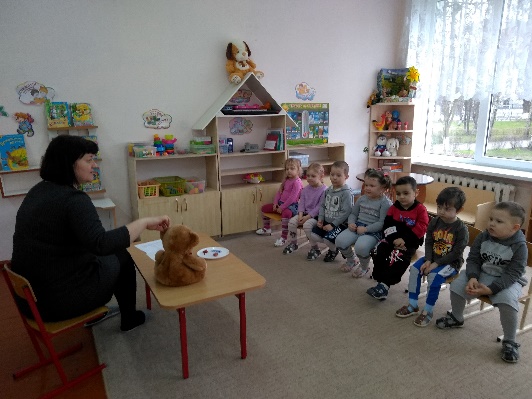 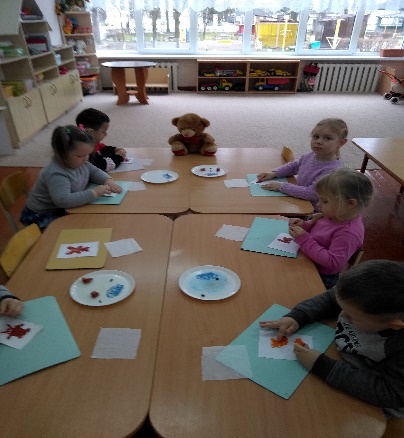 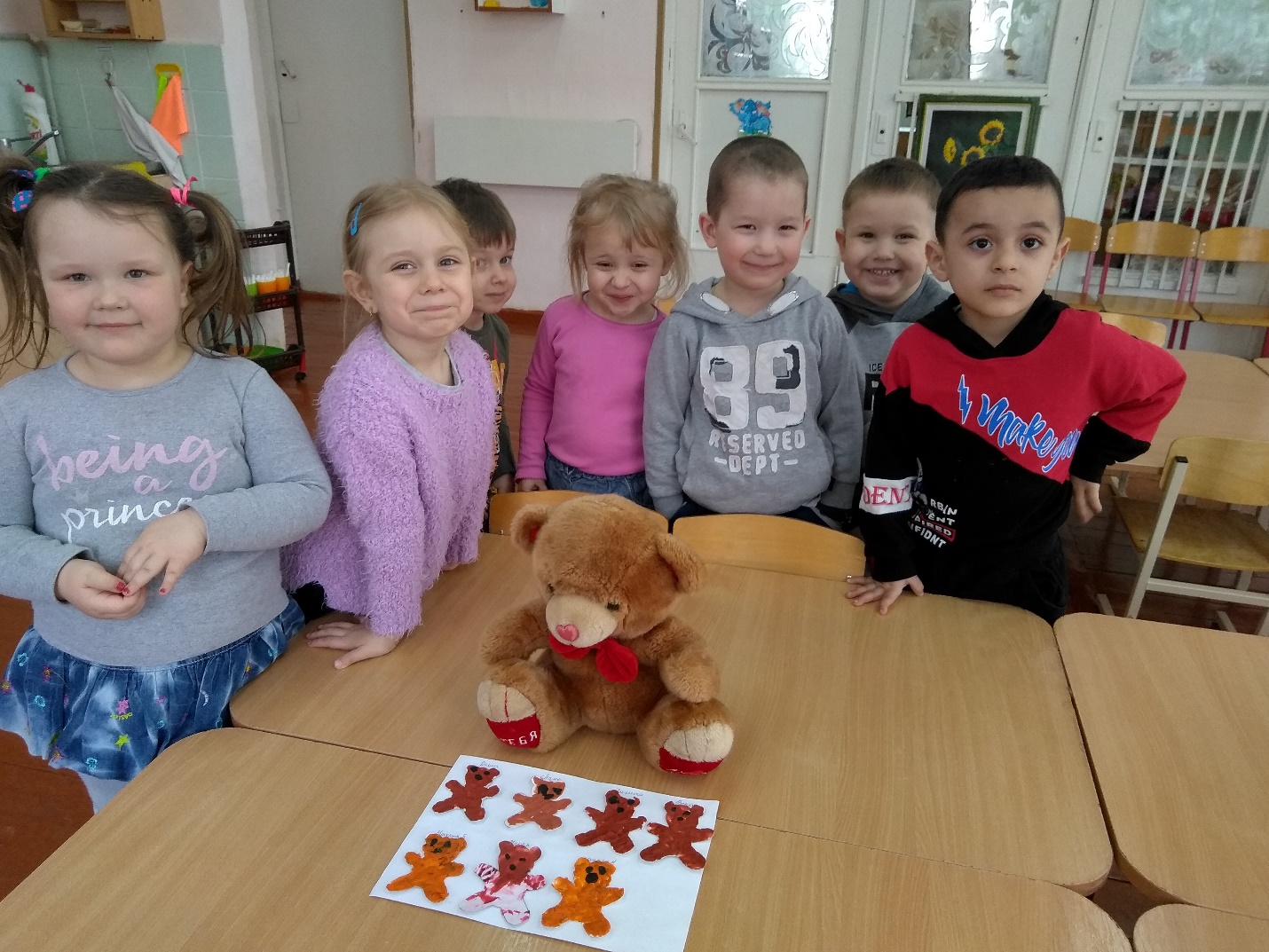 